ТЕРРИТОРИАЛЬНАЯ ИЗБИРАТЕЛЬНАЯ КОМИССИЯ
ГОРОДА УССУРИЙСКА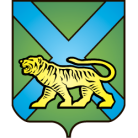 РЕШЕНИЕ г. УссурийскО кандидатуре для исключения из резерва составов участковых комиссий Приморского краяНа основании пункта 9 статьи 26 Федерального закона «Об основных гарантиях избирательных прав и права на участие в референдуме граждан Российской Федерации», пункта 25 Порядка формирования резерва составов участковых комиссий и назначении нового члена участковой комиссии из резерва составов участковых комиссий, утвержденного постановлением ЦИК России от 5 декабря 2012 года № 152/1137-6 (далее – Порядок), территориальная избирательная комиссия города УссурийскаРЕШИЛА:1. Предложить Избирательной комиссии Приморского края для исключения из резерва составов участковых комиссий Приморского края группы избирательных участков с № 2801 по № 2869, № 3801 по № 3829 кандидатуру согласно приложению.2. Направить настоящее решение и список кандидатур для исключения из резерва составов участковых комиссий Приморского края в Избирательную комиссию Приморского края.3. Разместить настоящее решение на официальном сайте администрации Уссурийского городского округа в разделе «Территориальная избирательная комиссия города Уссурийска» в информационно-телекоммуникационной сети «Интернет».Председатель комиссии                                                                 О.М. МихайловаСекретарь комиссии	    			                                        С.В. ХамайкоПриложение к решению территориальнойизбирательной комиссии города Уссурийскаот 09 июня 2017 года № 51/312Список кандидатур для исключения из резерва составов участковых комиссий Приморского края избирательных участков с № 2801 по № 2869, с № 3801-3829.09 июня 2017 года                        № 51/312№п/пФамилия, имя, отчествоДата рожденияНаименование субъекта выдвижения Очередность назначения, указанная политической партией (при наличии)№ избирательного участкана основании подпункта «а» пункта 25 Порядкана основании подпункта «а» пункта 25 Порядкана основании подпункта «а» пункта 25 Порядкана основании подпункта «а» пункта 25 Порядкана основании подпункта «а» пункта 25 Порядкана основании подпункта «а» пункта 25 Порядка1.Горовая Александра Михайловна20.01.1992Собрание избирателей по месту жительства: г. Уссурийск, ул. Дзержинского, д.502801-2869